                           		проект	    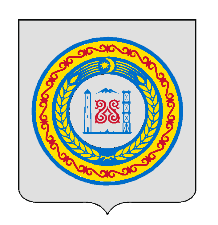 Муниципальное учреждение«АДМИНИСТРАЦИЯ ЧИРИ-ЮРТОВСКОГО СЕЛЬСКОГО ПОСЕЛЕНИЯ» ШАЛИНСКОГО МУНИЦИПАЛЬНОГО РАЙОНА ЧЕЧЕНСКОЙ РЕСПУБЛИКИ (Администрации Чири-Юртовского сельского поселения)Муниципальни учреждениНОХЧИЙН РЕСПУБЛИКАН ШЕЛАН МУНИЦИПАЛЬНИ КIОШТАН «ЧУЬЙРИ-ЭВЛАН ЮЬРТАН АДМИНИСТРАЦИ» (Чуьйри-Эвлан юьртан администраци)ПОСТАНОВЛЕНИЕс. Чири-ЮртОб утверждении Порядка ведения муниципальной долговой книги муниципального образования Чири-Юртовское сельское поселениеВ соответствии со статьями 120 и 121 Бюджетного кодекса Российской Федерации, в целях совершенствования порядка ведения муниципальной долговой книги муниципального образования «Чири-Юртовское сельское поселение» и контроля за муниципальным долгом, руководствуясь Уставом Чири-Юртовского сельского поселения, администрация Чири-Юртовского сельского поселения ПОСТАНОВЛЯЕТ:Утвердить прилагаемый Порядок ведения муниципальной долговойКниги муниципального образования «Чири-Юртовское сельское поселение» и предоставления информации  о долговых обязательствах муниципального образования «Чири-Юртовское сельское поселение».	2. Настоящее постановление вступает в силу со дня его официального опубликования (обнародования) и подлежит размещению на официальном сайте муниципального образования Администрации «Чири-Юртовское сельское поселение».	3.Контроль за исполнением настоящего постановления возложить на главного специалиста администрации Дадаевой Милане  Мусаевне.Глава администрации                                                       А.Э.Агамерзаев                                                                                                     Приложение к постановлению                                                                 Администрации муниципального образования«Чири-Юртовское сельское поселение»от  00.00.2022 г. № ____ПОРЯДОКВедения муниципальной долговой книгиНастоящий Порядок разработан в соответствии со статьями 120 и 121 Бюджетного кодекса Российской Федерации с целью определения процедуры ведения муниципальной долговой книги муниципального образования «Чири-Юртовское сельское поселение» (далее - Долговая книга), обеспечения контроля за полнотой учета, своевременностью обслуживания и исполнения долговых обязательств муниципального образования «Чири-Юртовское сельское поселение», контроля за структурой и объемом муниципального долга и устанавливает объем информации, порядок её внесения в Долговую книгу, регистрации долговых обязательств в Долговой книге. Порядок ведение Долговой книги    1. Ведение Долговой книги осуществляется отделом (либо сектором или иным определенным настоящим правовым актом органов администрации) экономики и финансов  Администрации муниципального образования «Чири-Юртовское сельское поселение» в соответствии с настоящим Порядком.2. Сектор экономики и финансов   несет ответственность за сохранность, своевременность, полноту и правильность ведения Долговой книги.  Долговая книга ведется в виде электронных реестров (таблиц) по видам долговых обязательств, установленных Бюджетным кодексом Российской Федерации:2.1. Бюджетные кредиты, привлеченные в местный  бюджет от других бюджетов бюджетной системы Российской Федерации.2.2. Кредиты, полученные от имени Администрации муниципального образования «Чири-Юртовское сельское поселение», как заемщика от кредитных организаций. 2.3. Муниципальные ценные бумаги муниципального образования «Чири-Юртовское сельское поселение». 2.4. Муниципальные гарантии муниципального образования «Чири-Юртовское сельское поселение».2.5. Иные долговые обязательства, муниципального образования «Чири-Юртовское сельское поселение».3. Долговая книга содержит сведения:3.1. По долговым обязательствам муниципального образования «Чири-Юртовское сельское поселение», указанным в пунктах 2.1, 2.2  пункта 2  раздела I настоящего Порядка:3 регистрационный номер; дата регистрации долгового обязательства; наименование, номер и дата заключения договора или соглашения; основание для заключения договора или соглашения; наименование кредитора; целевое назначение заёмных средств; валюта долгового обязательства; объем привлеченного кредита; процентная ставка по кредиту;даты (периоды) получения кредита, выплаты процентных платежей, погашения кредита;сведения о фактическом использовании кредита; сведения о погашении кредита; сведения о процентных платежах по кредиту; сведения о предоставленном обеспечении;иные сведения, раскрывающие условия договора или соглашения о предоставлении кредита. 3.2. По долговым обязательствам, указанным в пункте 2.3 пункта 2 раздела I настоящего Порядка: муниципальный регистрационный номер выпуска ценных бумаг;дата регистрации долгового обязательства; вид ценной бумаги; основание для осуществления эмиссии ценных бумаг; объявленный (по номиналу) и фактически размещенный (до размещенный) (по номиналу) объем выпуска (дополнительного выпуска); номинальная стоимость одной ценной бумаги; форма выпуска ценных бумаг; даты размещения, до размещения, выплаты купонного дохода, выкупа и погашения выпуска ценных бумаг; ставка купонного дохода по ценной бумаге; размер купонного дохода на соответствующую дату выплаты в расчете на одну ценную бумагу; сведения о погашении (реструктуризации, выкупе) выпуска ценных бумаг; сведения об уплате процентных платежей по ценным бумагам; иные сведения, раскрывающие условия обращения ценных бумаг. 3.3. По долговым обязательствам муниципального образования «Чири-Юртовское сельское поселение», указанным в пункте 2.4 пункта 2 раздела I настоящего Порядка:регистрационный номер; дата регистрации долгового обязательства; основание для предоставления муниципальной гарантии; дата гарантии; наименование принципала; наименование бенефициара; объем обязательств по гарантии; целевое назначение заёмных средств; валюта долгового обязательства; дата или момент вступления гарантии в силу; сроки гарантии, предъявления требований по гарантии, исполнения гарантии; сведения о полном или частичном исполнении, прекращения обязательств по гарантии; наличие или отсутствие права регрессного требования гаранта к принципалу либо уступки гаранту прав требования бенефициара к принципалу; иные сведения, раскрывающие условия гарантии;          3.4. По Долговым обязательствам муниципального образования «Чири-Юртовское сельское поселение» указанным в подпункте 2.5 пункта 2 раздела I настоящего Порядка:регистрационный номер; дата регистрации долгового обязательства; основание для возникновения обстоятельства; дата возникновения и погашения обстоятельства; иные сведения, раскрывающие условия исполнения обстоятельства.4. В Долговой книге учитывается информация о просроченной задолженности по исполнению долговых обязательств муниципального образования «Чири-Юртовское сельское поселение».5. Информация о муниципальных долговых обязательствах муниципального образования «Чири-Юртовское сельское поселение» вносится в Долговую книгу в срок, не превышающий пяти рабочих дней с момента возникновения соответствующего обязательства.6. Сектор экономики и финансов в срок до 2 числа месяца, следующего  за  отчетным, формирует в электронном  виде  Отчет  о  динамике  долговых  обязательств муниципального образования «Чири-Юртовское сельское поселение» в  Долговой книге по форме, согласно приложению № 1 к настоящему Порядку и предоставляет его на утверждение Главе Администрации муниципального образования «Чири-Юртовское сельское поселение».7. По долговым обязательствам муниципальное образование  выраженным в иностранной валюте, в отчете о динамике долговых обязательств муниципального образования «Чири-Юртовское сельское поселение» в Долговой книге дополнительно отражается  курс иностранной валюты на отчетную дату.8. Отчет о динамике долговых обязательств муниципального образования «Чири-Юртовское сельское поселение», утвержденный главой Администрации муниципального образования «Чири-Юртовское сельское поселение», отражается на соответствующих счетах Плана счетов бюджетного учета сектором экономики и финансов.9. Информация на бумажных носителях, послужившая основанием для заполнения электронных реестров (таблиц) Долговой книги, находится на постоянном ответственном хранении в секторе экономика и финансов. 5  II. Порядок регистрации долговых обязательств.10. Регистрация долговых обязательств осуществляется путем присвоения регистрационного номера долговому обязательству и внесения соответствующих записей в Долговую книгу.11. Регистрационный номер состоит из шести значащих разрядов:Х1Х2Х3Х4Х5Х6 а) Первый разряд номера (Х1) указывает на вид муниципального долгового обязательства:  «1» - для бюджетных кредитов, привлеченных в бюджет муниципального образования от других бюджетов бюджетной системы  Российской Федерации; «2» - для кредитов, полученных от имени Администрации муниципального образования «Чири-Юртовское сельское поселение», как заемщика от кредитных организаций; «3» - для муниципальных ценных бумаг муниципального образования «Чири-Юртовское сельское поселение»; «4» - для муниципальных гарантий муниципального образования «Чири-Юртовское сельское поселение»; «5» - для иных долговых обязательств муниципального образования «Чири-Юртовское сельское поселение»; б) Второй, третий разряды (Х2Х3) указывают на порядковый номер долгового  обязательства данного вида: в) Четвертый, пятый, шестой разряды (Х4Х5Х6) указывают на буквенный код валюты, в которой выражено долговое обязательство, установленный Госстандартом России  и Центральным банком Российской Федерации.12. В соответствии с настоящим Порядком подлежат регистрации все долговые обстоятельства муниципального образования «Чири-Юртовское сельское поселение», в том числе не погашенные. III. Порядок передачи информации о долговых обстоятельствах муниципального образования «Чири-Юртовское сельское поселение» Министерство финансов Чеченской Республики.	13. Сектор экономики финансов не позднее 2 числа месяца, следующего за отчетным, на основании Отчета о динамике долговых обстоятельств в муниципальной долговой книге муниципального образования «Чири-Юртовское сельское поселение», обеспечивает формирование  соответствующей информации в порядке, установленном Министерством финансов Чеченской Республики.14.Информация подписывается Главой Администрации Муниципального образования «Чири-Юртовское сельское поселение» и направляется в Министерство финансов Чеченской Республики в порядке и в сроки, установленные указанным Министерством.    00.00.2022 г.№00-п